УКРАЇНАПОЧАЇВСЬКА  МІСЬКА  РАДАСЬОМЕ  СКЛИКАННЯ  ДВАДЦЯТЬ СЬОМА  СЕСІЯРІШЕННЯ«    » грудня   2017 року                                                        			№ проектПро  оплату праціна 2018 рік.Керуючись Законом України «Про місцеве самоврядування в Україні», та Постановою Кабінету Міністрів  України №268 від 09.03.2006 року «Про упорядкування  структури та умов оплати  праці  працівників апарату органів виконавчої  влади , органів прокуратури, судів та інших органів » ,ст. 10,21 Закону України «Про службу в органах місцевого самоврядування » , міська рада  ВИРІШИЛА:1. Оплату праці міському  голові , заступникам міського голови, секретарю ради, керуючому  справами (секретарю ) виконавчого  комітету здійснювати відповідно до Постанови  КМУ  від 09.03.2006 року № 268  «Про упорядкування  структури та умов оплати  праці  працівників апарату органів  виконавчої  влади, органів прокуратури, судів та інших органів»  та встановити надбавку  за високі досягнення  у праці або за  виконання  особливо важливої роботи - у розмірі  50 відсотків  посадового окладу з урахуванням  надбавки за ранг  та надбавки  за вислугу років .2. Надати дозвіл  міському голові своїм розпорядженням відряджати у щорічну  відпустку себе , заступників міського голови ,секретаря ради, керуючого справами( секретаря ) виконавчого комітету   та  надавати матеріальну  допомогу  на оздоровлення  при наданні  щорічної відпустки , матеріальну  допомогу   для вирішення соціально-побутових питань  у розмірі, що не перевищує середньомісячної  заробітної плати у межах  фонду оплати праці .	3. Здійснювати щомісячне преміювання керівним працівникам апарату міської ради у процентному відношенні до посадового окладу з урахуванням надбавки за ранг, надбавки за вислугу років  та надбавки за високі досягнення у праці:	- Міського голови Бойка В.С. - 90%;	- Заступників міського голови Максимчука С.В. та Чубика А.В. по 80%;	- Секретаря міської  ради Уйвана В.Я.- 80%;	- Керуючого справами (секретаря) виконавчого комітету Лівар Н.М. - 10%4. Надати дозвіл  міському голові здійснювати преміювання міського голови , заступників міського голови, секретаря ради, керуючого справами (секретаря) виконавчого комітету, виконуючому обов’язки старости з нагоди державних, професійних свят  та за підсумками роботи за рік в межах коштів передбачених на преміювання та економії коштів на  оплату праці в розмірах, визначених розпорядженням  міського голови.Касаткіна О.П.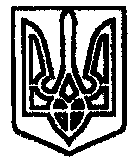 